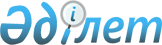 ПОЛОЖЕНИЕ о доме-интернате для престарелых и инвалидов общего типа
					
			Утративший силу
			
			
		
					УТВЕРЖДЕНО приказом Министра труда и социальной защиты населения Республики Казахстан от 13 августа 1997 г. N 134-П. Зарегистрирован в Министерстве юстиции 02 октября 1997 г N 379. Утратил силу приказом Министра труда и социальной защиты населения Республики Казахстан от 13 октября 2005 года N 272-п



 


Извлечение из






приказа Министра труда и социальной защиты населения






Республики Казахстан от 13 октября 2005 года N 272-п





      Во исполнение распоряжение Премьер-Министра Республики Казахстан от 20 марта 2004 года N 77-р "О мерах по совершенствованию подзаконных актов", ПРИКАЗЫВАЮ:






      1. Признать утратившими силу некоторые приказы Министра труда и социальной защиты населения Республики Казахстан согласно приложению.






      ...





      Министр





Перечень утративших силу некоторых приказов






Министра труда и социальной защиты населения Республики Казахстан





      ...






      3. Приказ Министра труда и социальной защиты населения Республики Казахстан от 13 августа 1997 г. N 134-П "Положение о доме-интернате для престарелых и инвалидов общего типа", регистрационный номер в Министерстве юстиции Республики Казахстан 379 от 2 октября 1997 года.






      ...





--------------------------------------------------------------      


              

      


I. Общие положения



      1. Дом-интернат для престарелых и инвалидов общего типа, пансионат (далее дом-интернат) является медико-социальным учреждением, предназначенным для постоянного проживания престарелых и инвалидов, нуждающихся в уходе, бытовом и медицинском обслуживании социально-трудовой адаптации. 



      2. Дом-интернат создается, реорганизуется и ликвидируется решением акимов столицы, областей и г.Алматы по согласованию с Министерством труда и социальной защиты населения Республики Казахстан. 



      Дом-интернат - специализированное учреждение социальной защиты закрытого типа, находится в исключительной государственной собственности и приватизации не подлежит. 



      3. В своей деятельности дом-интернат руководствуется действующими законодательными и иными нормативно-правовыми актами, приказами и инструктивными материалами Министерства труда и социальной защиты населения Республики Казахстан, столичного, областных и Алматинского городского управлений труда и социальной защиты населения, а также настоящим Положением. 



      4. Дом-интернат осуществляет свою деятельность под руководством вышестоящей организации по подчиненности. 



      5. Столичное, областные управления труда и социальной защиты населения осуществляют руководство деятельностью домов-интернатов для престарелых и инвалидов, находящихся соответственно на территории столицы, областей и города Алматы. 



      Столичное, областные управления труда и социальной защиты населения через отделения социальной помощи на дому организуют выявление граждан, в том числе составляют список нуждающихся в определении в дома-интернаты, оформляют необходимые документы для направления их в эти учреждения и осуществляют контроль и практическую помощь в деятельности домов-интернатов. 



      6. Дома-интернаты содержатся за счет средств местных бюджетов, имеют годовую смету расходов, являются юридическим лицом, имеют печать и штамп со своим наименованием на казахском и русском языках, а также штатное расписание, утверждаемое в установленном порядке. 



      7. Кроме бюджетных средств дом-интернат может иметь в установленном законодательством порядке в соответствии с Уставными целями средства от деятельности подсобного хозяйства, лечебно-трудовых мастерских, платных услуг, которые перечисляются на текущий счет дома-интерната "Средства от платных услуг" и расходуются по целевому назначению на материально-бытовое обеспечение, питание, оказание медицинской помощи, осуществление мероприятий, направленных на социально-бытовую и трудовую реабилитацию, проведение культурно-массовой работы, развитие лечебно-трудовых мастерских, подсобного хозяйства, поощрение опекаемых, активно участвующих в трудовых процессах, оплату труда работников подсобных хозяйств, лечебно-трудовых мастерских. 



      При доме-интернате для престарелых и инвалидов допускается организация платных отделений для временного и постоянного проживания престарелых граждан, нуждающихся в бытовом и медицинском обслуживании без ущерба основному контингенту госопекаемых и в случае отсутствия очередности для определения в дом-интернат. 



      Средства, поступающие от физических и юридических лиц в виде спонсорской и благотворительной помощи перечисляются на счет дома- интерната для спонсорской и благотворительной помощи и расходуются по целевому назначению. <*> 



      Сноска. Пункт 7 - с изменениями и дополнениями, внесенными приказом Министра труда и соцзащиты населения РК от 31 января 2000 года N 21-п 
 V001086_ 
 . 



      8. Наименование дому-интернату присваивается на основании решения акимов областей, городов Астаны и Алматы. <*> 



      Сноска. Пункт 8 - с изменениями, внесенными приказом Министра труда и соцзащиты населения РК от 31 января 2000 года N 21-п 
 V001086_ 
 . 



      9. Дом-интернат размещается в специально построенном по типовому проекту или приспособленном здании с комплексом необходимых помещений и коммунальных благоустройств, которые должны соответствовать санитарно-гигиеническим противопожарным требованиям и техники безопасности и располагать оптимальными условиями для проживания пожилых и инвалидов. 



      10. Для лучшей организации ухода, медицинского обслуживания, осуществления мероприятий по социально-бытовой и трудовой реабилитации, проживающие в доме-интернате размещаются по отделениям и комнатам с учетом состояния здоровья, возраста, пола, профессиональных, личностных интересов. 



      11. В доме-интернате для осуществления лечебно-трудовой, социальной адаптации и реабилитации проживающих, создаются лечебно-производственные (трудовые) мастерские, а также подсобные сельские хозяйства. 



      Лечебно-производственные (трудовые) мастерские, а также подсобные сельские хозяйства осуществляют свою деятельность в соответствии с положениями, утвержденными Министерством труда и социальной защиты населения. 



      12. Контроль за качеством медицинского обслуживания проживающих в доме-интернате, соблюдением санитарно-гигиенического режима и оказанием специализированной медицинской помощи осуществляют органы здравоохранения в установленном порядке. 




 



                  2. Задачи и функции дома-интерната 




 



      13. Основными задачами дома-интерната являются: 



      - материально-бытовое обеспечение престарелых и инвалидов, создание для них благоприятных условий жизни приближенных к домашним; 



      - организация ухода за проживающими лицами, оказание им медицинской помощи и проведение культурно-массовой работы; 



      - осуществление мероприятий, направленных на социально-бытовую и трудовую реабилитацию инвалидов. 



      14. В соответствии с основными задачами дом-интернат осуществляет: 



      - прием престарелых граждан и инвалидов по направлениям, выданным Министерством труда и социальной защиты населения, столичным, областными и Алматинским городским управлениями труда и социальной защиты; 



      - уход и бытовое обслуживание престарелых и инвалидов, предоставление им, согласно утвержденным нормам Министерством труда и социальной защиты населения, благоустроенного жилья с мебелью и инвентарем, постельных принадлежностей, одежды и обуви; 



      - организацию рационального и диетического питания с учетом их возраста и состояния здоровья; 



      - создание благоприятного микроклимата и показанных режимов обслуживания; 



      - диспансеризацию, лечение, организацию консультативной медицинской помощи специалистов, а также госпитализацию больных в лечебно-профилактические учреждения органов здравоохранения; 



      - проведение санитарно-гигиенических и противоэпидемических мероприятий; 



      - проведение комплекса реабилитационных мер по восстановлению личностного и социального статуса престарелого и инвалида и согласно рекомендации врача - активизирующей терапии; 



      - обеспечение нуждающихся престарелых и инвалидов очками, слуховыми аппаратами, протезно-ортопедическими изделиями, а также кресло-колясками; 



      - трудовое обучение и профессиональная реабилитация молодых инвалидов на базе лечебно-трудовых мастерских и подсобных хозяйств интерната; 



      - организация, совместно с местными исполнительными органами, культурно-массовой работы с учетом состояния здоровья и возраста престарелых и инвалидов; 



      - мероприятия по повышению качества обслуживания содержания и ухода, внедрения в практику передовых форм работы и методов обслуживания престарелых и инвалидов; 



      - совершенствование организации труда персонала и повышение его квалификации, внедрение средств малой механизации; 



      - целевое использование помощи благотворительных обществ и фондов по социальной защите престарелых и инвалидов на улучшение материально-технической базы и благоустройство интерната. 



      15. Финансово-хозяйственная деятельность дома-интерната осуществляется в соответствии с утвержденной сметой расходов. В этих целях администрация дома-интерната осуществляет: 



      обеспечение дома-интерната материалами, оборудованием, инвентарем, топливом, одеждой, обувью, бельем и др. и их целевое использование; 



      целевое расходование государственных средств, выделяемых местным бюджетом, на содержание дома-интерната и сохранность товарно-материальных ценностей; 



      соблюдение правил и норм охраны труда, техники безопасности, противопожарных мероприятий; 



      реконструкцию, а также своевременный капитальный и текущий ремонт зданий, сооружений, коммуникаций; 



      рациональное использование основных фондов и бесперебойную работу всех вспомогательных служб; 



      благоустройство и озеленение территории; списание в установленном порядке имущества, пришедшего в негодность; 



      ведение бухгалтерского, оперативного и статистического учета, составление отчетности по утвержденным формам и представление ее в установленные сроки соответствующим органам. 



      16. На каждого поступающего в дом-интернат для престарелых и инвалидов заводится: 



      личное дело, в котором хранятся заявления (Приложение N 1), направление, справка МСЭК о группе инвалидности, паспорт (удостоверение) и пенсионное удостоверение; 



      история болезни, к которой приобщаются все медицинские документы: выписка из истории болезни, медицинская карта (Прил.N 2) престарелого (инвалида), оформляющегося в интернат с заключениями и рекомендациями врачей узких специальностей, с указанием профиля дома-интерната справка ВКК, оформляемые лечебно-профилактическим учреждением. 



      Личное дело хранится в канцелярии дома-интерната (отделе кадров), в специальном, несгораемом шкафу, история болезни - в кабинете врача. 



      17. Администрация дома-интерната выполняет обязанности опекуна и попечителя лиц с ограниченной дееспособностью, проживающих в доме-интернате общего типа и нуждающихся в опеке и попечительстве - в порядке, установленном законодательством. 



      Столичным, областными и Алматинским городским управлениями труда и социальной защиты населения создаются попечительские Советы (не менее 5 человек) из числа общественных, профсоюзных и религиозных организаций для осуществления контроля за качеством содержания, обеспечения, обслуживания опекаемых в домах-интернатах. 




 



       3. Условия приема, содержания и выписки из дома-интерната 




 



      18. В дом-интернат для престарелых и инвалидов общего типа принимаются одинокие граждане, достигшие пенсионного возраста, а также инвалиды I-II групп старше 18 лет из числа одиноких граждан. 



      19. Прием в дом-интернат производится в соответствии с Инструкцией "О медицинских показаниях и противопоказаниях к приему в дома-интернаты" по путевке Министерства труда и социальной защиты населения Республики Казахстан, столичного, областных и Алматинского городского управлений труда и социальной защиты населения на основании личного заявления о приеме в дом-интернат (Прил. N 1), медицинской карты (Прил. N 2), с указанием профиля дома-интерната, оформляемых лечебно-профилактическим учреждением, справки МСЭК о группе инвалидности (для лиц, не достигших пенсионного возраста). 



      Инвалиды, участники Великой Отечественной войны и лица, приравненные к ним по льготам, принимаются в дом-интернат в первоочередном порядке. 



      20. Отдельные престарелые и инвалиды, имеющие совершеннолетних трудоспособных детей, обязанных по законодательству их содержать, но не могущие проживать в семье, могут быть устроены в дома-интернаты на условиях полной оплаты стоимости проживания. 



      21. Лицам, проживающим в доме-интернате, пенсии и пособия выплачиваются в соответствии с действующим законодательством. <*> 



      Сноска. Пункт 21 - в новой редакции согласно приказу Министра труда и соцзащиты населения РК от 31 января 2000 года N 21-п 
 V001086_ 
 . 



      22. Гражданам, проживающим в доме-интернате, гарантируется право пользования личной собственностью, а также всеми правами граждан, предусмотренных Конституцией Республики Казахстан, в том числе правом на свободу вероисповедания. 



      23. Денежные суммы, драгоценности и ценные бумаги граждан, поступающих в дом-интернат, не помещенные в сбербанки, по их желанию, принимаются на хранение администрацией интерната до востребования их владельцем или лицом, у которого имеется свидетельство о праве на наследование, выданное в установленном законом порядке. Порядок приема, хранения, выдачи указанных ценностей определен Инструкцией по учету белья, постельных принадлежностей, одежды, обуви в учреждениях и организациях системы Министерства труда и социальной защиты населения Республики Казахстан. 



      24. Проживающие в доме-интернате в соответствии с трудовой рекомендацией МСЭК и заключению врача дома-интерната, принимают участие в работе лечебно-трудовых мастерских и подсобного хозяйства, по самообслуживанию. 



      Лечебно-трудовые мастерские и подсобные хозяйства домов-интернатов освобождаются от уплаты налога с оборота и платежей в бюджет по отчислению от прибылей, в соответствии с действующим законодательством. 



      За работу в мастерских и подсобном хозяйстве престарелым и инвалидам начисляется и выплачивается заработная плата в соответствии с трудовым законодательством. <*> 



      Сноска. Пункт 24 - с дополнениями, внесенными приказом Министра труда и соцзащиты населения РК от 31 января 2000 года N 21-п 
 V001086_ 
 . 



      25. Престарелые и инвалиды, проживающие в доме-интернате, могут приниматься на работу в этом учреждении в соответствии с действующим законодательством на штатные должности младшего обслуживающего персонала и рабочих, если работа им не противопоказана по состоянию здоровья, с оплатой пропорционально отработанному времени. 



      26. Перевод престарелых и инвалидов из дома-интерната общего типа в психоневрологический интернат осуществляется согласно медицинскому заключению врачебно-консультативной комиссии (ВКК) психиатрического учреждения и распоряжения вышестоящей организации. 



      27. Временное выбытие престарелых и инвалидов из дома-интерната по личным мотивам разрешается с уведомления администрации учреждения сроком до трех месяцев с выплатой 100% назначенной пенсии. 



      Разрешение на временное выбытие лиц с ограниченной дееспособностью может быть дано с учетом заключения врача о возможности выезда и при наличии письменного обязательства принимающих их родственников или других лиц об обеспечении ухода за инвалидом. 



      28. Выписка престарелых и инвалидов из дома-интерната производится директором с учетом решения культурно-бытовой комиссии дома-интерната на основании: 



      - личного заявления престарелого или инвалида, при наличии у него жилплощади, средств к существованию, возможности самообслуживания или при наличии трудоспособных родственников, которые согласны его содержать и обеспечить необходимый за ним уход; 



      - установления опекаемым третьей группы инвалидности; 



      - систематического нарушения правил внутреннего распорядка (распития спиртных напитков, драк, а также наркомании, токсикомании). 



      29. Престарелые и инвалиды, самовольно выбывшие из интерната и отсутствующие более трех месяцев, снимаются с государственного обеспечения и могут быть восстановлены только на общих основаниях. 



      30. Расходы, связанные с поездкой к близким или родственникам, опекаемым не возмещаются. 



      31. При выписке из дома-интерната престарелому или инвалиду выдается личная и закрепленная одежда и обувь по сезону, ценности, хранящиеся в учреждении, а также справка с указанием времени пребывания в доме-интернате. 




 



                   4. Руководство домом-интернатом 




 



      32. Дом-интернат возглавляет директор, который, назначается и освобождается от должности столичным, областными и Алматинским городским управлениями труда и социальной защиты населения. 



      33. Директор несет персональную ответственность за работу дома-интерната, его санитарно-гигиеническое и техническое состояние, за качество содержания и медико-социального обслуживания престарелых и инвалидов, а также за каждый случай увечья или неестественной смерти опекаемых непосредственно на территории вышеуказанного учреждения и их предприятий. 



      34. Директор без доверенности действует от имени дома-интерната, представляет его в учреждениях и организациях распоряжается, в установленном законодательством порядке имуществом и специальными средствами дома-интерната, заключает договора, выдает доверенности, в том числе с правом передоверия, открывает в банках счета дома-интерната. 



      35. В соответствии с трудовым законодательством директор издает приказы по дому-интернату, принимает и увольняет работников, принимает меры дисциплинарного взыскания и поощрения работников дома-интерната. 



      Директор дома-интерната производят в установленном порядке премирование работников за высокий уровень содержания и медико-социального обслуживания престарелых и инвалидов, высокую культуру обслуживания проживающих. 



      За счет специальных средств (от лечебно-трудовых мастерских, подсобного хозяйства и т.д.), директор имеет право поощрять опекаемых дома-интерната, активно участвующих в трудовых процессах. 



      36. Администрация дома-интерната: 



      - устанавливает Правила внутреннего распорядка для престарелых и инвалидов в соответствии с типовыми правилами; 



      - распределяет жилую площадь в учреждении; 



      - организует бытовое и культурное обслуживание проживающих в доме-интернате с участием культурно-бытовой комиссии и попечительского Совета. 



      37. Проверка работы, ревизии финансово-хозяйственной деятельности дома-интерната производится в установленном порядке, но не реже одного раза в год. 




                                           Приложение N 1

 



           (Оформляется отделом труда и социальной защиты населения) 

В __________________________________________________________________



                      отдел социальной защиты



От престарелого или инвалида _______________________________________



____________________________________________________________________



паспорт: серия ______________ N ____________________________________



выдан ______________________________________________________________



место прописки _____________________________________________________



____________________________________________________________________



Место рождения: число ___________ месяц ____________ год ___________



Образование ________________________________________



Специальность ______________________________________



Размер и вид пенсии ________________________________



Группа инвалидности ________________________________



Срок переосвидетельствования _______________________



Последнее место работы _____________________________________________



Жилищные условия ___________________________________________________



                 (частный дом, квартира, комната в общежитии и т.д.)



Имеются ли прямые родственники _____________________________________



                               (родственные отношения, возраст,



____________________________________________________________________



семейное положение, социальный статус, заработок, адрес проживания)



 

                         З А Я В Л Е Н И Е

     Прошу принять меня на постоянное (временное) проживание в



дом-интернат общего типа, т.к. нуждаюсь ____________________________



                                             (указать причину)



____________________________________________________________________



____________________________________________________________________



____________________________________________________________________



в уходе и бытовом обслуживании.



     С условиями приема, содержания и выписки из дома-интерната



ознакомлен(а).

     ______________________               _______________________



            (дата)                               (подпись)

     Сведения по паспорту и пенсионному делу проверил



     ________________________________________________



                   (Ф.И.О., должность)

     Заявление зарегистрировано "____"______________199   года

                                   Специалист ______________________



                                                    (подпись)




                                           Приложение N 2

 



                (Оформляется лечебно-профилактическим учреждением) 




 



                  М Е Д И Ц И Н С К А Я   К А Р Т А



              престарелого (инвалида), оформляющегося



                     в дом-интернат общего типа

Наименование лечебно-профилактического учреждения, выдавшего карту



____________________________________________________________________



_____________район,_______________город,___________________область



Ф.И.О. _____________________________________________________________



Дата рождения ______________________________________________________



Домашний адрес _____________________________________________________



Состояние здоровья _________________________________________________



                   (передвигается самостоятельно или находится на



____________________________________________________________________



постельном режиме)



Заключение врачей-специалистов (с указанием основного и



сопутствующего диагноза, наличия осложнений, сведений и перенесенных



заболеваниях, наличия или отсутствия показаний к станционарному



лечению):



терапевт (выписка из истории болезни, рекомендации) ________________



____________________________________________________________________



фтизиатр ___________________________________________________________



хирург _____________________________________________________________



окулист ____________________________________________________________



стоматолог _________________________________________________________



невропатолог _______________________________________________________



нарколог ___________________________________________________________



онколог ____________________________________________________________



психиатр ___________________________________________________________



(Заключение ВКК психоневрологического диспансера, а при отсутствии



его - районной, областной больницы с указанием рекомендуемого типа



дома-интерната, на руки престарелому, инвалиду или их родственникам



не выдается, а высылается почтой);



общий анализ мочи и крови (RW и ВИЧ) _______________________________



____________________________________________________________________



анализ на кишечную группу __________________________________________



____________________________________________________________________



Рекомендации к направлению в дом-интернат __________________________



____________________________________________________________________



                        (указать какой тип)

Не подлежит определению в дом-интернат в связи с наличием



противопоказаний ___________________________________________________



                          (указать каких)

"____"____________199   года

     М.П.                                  Главный врач поликлиники



                                           _________________________

					© 2012. РГП на ПХВ «Институт законодательства и правовой информации Республики Казахстан» Министерства юстиции Республики Казахстан
				